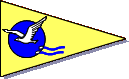 Website nieuws 10, 2017VoorstellenMag ik mij even voorstellen? Ik ben Hans Schreuder en m.i.v. 1 mei havencommissaris bij de WVS.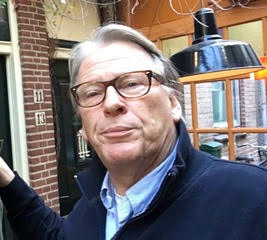 Sinds 2002 ben ik lid van de vereniging en lig met een Pikmeercruiser, de l’Heritage, op plaats D5 (bij het Scholletjesbos). De afgelopen jaren heb ik al regelmatig dienst gedaan als havenmeester en onlangs werd ik door de voorzitter gevraagd de functie van havencommissaris te gaan vervullen. Ik heb deze uitdaging aangenomen met de voorwaarde om na een jaar te evalueren of ik de functie goed kan vervullen met één dag per  week. In principe ben ik vrijdag op de haven en natuurlijk via de mail bereikbaar op haven@wvschiphol.nl of op 06-28644994. Maar ik zal ook regelmatig met de boot gaan varen, maar blijf bereikbaar.
Wat betreft mijn achtergrond. Ik ben na mijn opleiding op de IVA Business School in Driebergen mijn hele beroepsleven werkzaam geweest in de automobielbranche en dan met name in het commercieel management. En nu al een paar jaar pensionado. Vanuit mijn achtergrond vind ik het leuk om nu bij WVS mijn kennis en ervaring in te zetten om een goede havencommissaris te zijn. Kenmerkend voor mij zijn oplossingsgericht denken, structuur aan brengen, gewend via korte lijnen te werken en ik ben een teamplayer. 
En mijn privé-situatie is: ik ben getrouwd met Pauline en heb twee volwassen kinderen.

Mijn doel is mij het komende jaar in te zetten voor de WVS om een weer een fijne haven te hebben met een goede sfeer.                                                                                       
 Met vriendelijke groet,Hans SchreuderHavencommissaris WV SchipholKlusdag en opening seizoen 22 april 2017Wij zijn goed begonnen!!Meer dan 25 leden maakten hun opwachting om op deze dag de handen vrijwillig uit de mouwen te steken. Met als gevolg dat de kluslijst voor 90% is afgewerkt, het terrein schoon is, de rommel is opgeruimd, ramen gelapt, het Scholletjesbos sop fris is en de tuin weer op orde.En dan ben ik vast veel zaken vergeten te melden, waarvoor excuus natuurlijk.Dank aan alle deelnemers voor hun prima inzet en gedane arbeid. Grote klasse.De aangeboden lunch was weer goed verzorgd door de bij u en ons bekende dames.Aansluitend is het seizoen geopend dmv het hijsen van de WVSchiphol-vlag op de hoofdsteiger. De bijna voltallige klusploeg werd aangevuld met een tiental andere belangstellenden. Daarna was het weer gezellig in het Kombuis met een drankje en hapje.De ankers van de “Willem Bontekoe”Afgelopen zaterdag was het weer “klus-dag” in onze haven. Vele vrijwilligers dedenerg hun best om het werk te klaren en de haven weer voor te bereiden op een nieuwvaarseizoen.Eén van de klussen was het opnieuw in de verf zetten van de drie ankers die opgesteld staan in het grasveldje op de landtong voor de Kombuis. Deze klus werd met verve doorMarjan Vinke geklaard. Na enige tijd zagen de ankers en de standaard er weer gelikt uit.Maar wat zijn dat in feite voor een ankers, jaren lang lagen ze hier en daar te verroesten op het terrein. Totdat iemand zich er, een paar jaar geleden, over ontfermde en er een mooi standbeeld van maakte op het grasveld.  Maar het is meer, in feite is het een soort monumentje voor een tragische gebeurtenis in de KLM historie.Onze voormalige havenmeester Dirk Eveleens vertelde mij jaren geleden dat deze ankers gebruikt waren om de locatie van de “Willem Bontekoe” te markeren in de Noordzee. Nu komen we bij de tragische gebeurtenis.De “Willem Bontekoe” was een DC-6B van de KLM. Op 23 augustus 1954 was de DC-6B, met de registratie PH-DFO onderweg, met 21 inzittenden, als KL608 van New-York via Shannon naar Schiphol. Rond het middaguur meldde de KL608 zich bij de verkeersleiding van Amsterdam en kreeg toestemming te dalen voor een nadering naar Schiphol, alles leek normaal.Echter enige tijd later bij een volgende klaring kwam er geen antwoord meer van de KL608. Daarna is onduidelijk wat er gebeurde. Het vliegtuig wordt door diverse getuigen boven Noord-Holland gezien en vliegt blijkbaar ter hoogte van Egmond weer terug de zee op. Dit raadselachtige deel van de vlucht duurt een klein half uur en vanuit zee hoort men een ontploffing. In de late namiddag vinden schepen resten van een KLM vliegtuig in de Noordzee t.h.v. Egmond aan zee. De 21 inzittenden zijn verdwenen. De volgende dag worden slechts de lichamen van de 3de vlieger en een vijf jarig jongetje geborgen.Een grootscheeps onderzoek naar wrak en oorzaak wordt opgestart maar eind 1955 wordt bekend gemaakt dat de onderzoek raad concludeert dat de oorzaak niet te achterhalen is. En gaat het verongelukken van de “Willem Bontekoe” de boeken in als een van de tragische mysteries in de Luchtvaart.Later zijn er wel diverse theorieën besproken maar uiteraard nooit bewezen. Een was o.a. het ontploffen van een zuurstof fles in de cockpit en er was de theorie dat een benzinekachel, die werden gebruikt voor de verwarming van de cabine, koolmonoxideis gaan lekken met fatale gevolgen.Zeker zullen we het nooit weten, maar het is toch interessant om al deze feiten te wetenwanneer je oog op de ankertjes op het grasveld valt. Toch een stuk geschiedenis van onze KLM uit een lang verleden.Jan en Ada Bezemer vonden dit een uniek verhaal toen ik dit op de klus-dag aan hun vertelde. Leuk om er een plaatje op te zetten zei Jan. De tekst zou kunnen zijn:        TER HERINNERING AAN DE KLM DC-6B, PH-DFO, “WILLEM BONTEKOE”                               VERONGELUKT IN DE NOORDZEE. 23-8-1954Zo eindigt dit verhaal, voor de geïnteresseerden onder u heb ik hier nog de namen van de 9 KLM bemanningsleden opgezocht.Gezagvoerder:      Charles “Chuck” Harman2de vlieger:           Anton de Wolf3de vlieger:           Rudolf MeyersRadiotelegrafist:    Anton van Aggelen1e BWK:              Laurens Koppenol2e BWK:              Sebo Geertsema1e Steward:          Christiaan van Schaik2e Steward:          Gustaaf FeekesStewardess:         Magdelena van der MarkMet groeten,Frank Hop,MS “Annika Birgitta”, WVS ligplaats H48.